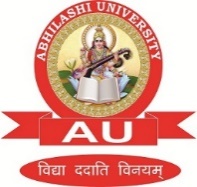 Abhilashi UniversityList of PublicationS. No.SchoolName of AuthorDesignationTitle of PaperName of JournalVolume (Issue)Year of PublicationPage Nos.AgricultureShivani Kaundal and Ritika SinghAssistant ProfessorDiversity of VAM and 
rhizospheric fungi in  
wheat (Triticum aestivum) 
grown in mid hill conditions
 of Himachal PradeshThe Pharma Innovation Journal11(3)2022591-594AgricultureRavinder Kumar and Priyanka KumariAssistant ProfessorStatus of morphological and physico-chemical properties of Balh Valley soils of Mandi District of Himachal PradeshAgricultural science digest10 (1)2022101-106AgriculturePriyanka KumariAssistant ProfessorResource conservation technologies in Era of climate change Agricultural Review11 (1)2022401-405AgricultureAishwarya
Manjula, Payal, Shivani KaundalAssistant ProfessorArbuscular Mycorrhizal Fungal Diversity and Root Colonization in Pisum sativumBiological Forum – An
 International Journal14(1)20221626-1632Ayurveda Ankush Kumar, Priyanka, Divya Deepak Sharma, and Rahul ShandilyaAssistant professorSwarna prashana vidhi- a boon to the mankindWJPMR82022247-250AyurvedaDivya Deepak Sharma, Rahul Shandilya, Ankush Kumar, Nitika Sharma and RupaliAssociate professorLiterary research on ashmabheda in the management of bphEuropean journal of biomedical and pharmaceutical sciences92022671-675Ayurveda Rahul Shandilya,  Divya Deepak Sharma, Ankush Kumar and Nitika SharmaAssociate professorSHEETADA (gingivitis) a case studyWJPLS82022151-155Ayurveda Vishal Sharma, Ankita Thakur, Rupali and Bhawana SharmaAssociate professorThe conceptual study of medha and manas in ayurvedaIJPRA720221192-1205Ayurveda Rahul Shandilya and LovishAssociate professorRole of ajmodadi churna in the management of gridhrasi WSR to SCIATICA – A reviewIJCRT102022217- 221AyurvedaRahul Shandilya, Rahul Nigam, Divya Deepak Sharma and  Ankush KumarAssociate professorEffect of katphala aschyotana in the management of sutika WSR to conjunctival xerosis a reviewIJPRA720221066- 1069Ayurveda Abhinav Rathor,  Bhawana Sharma, Rahul Shandilya and Divya Deepak SharmaAssociate professorGridrasi a case study treated with panchkarmaIJRAP13202244682AyurvedaNitu Tegta and Prerna ThakurAssistant professorRole of traditional therapy (yoga) in avabahuka (frozen shoulder)AYUSHDHARA920223709 -3714AyurvedaPrerna Thakur and  D.K. MishraAssistant professorA study on the demographic determinants of hypertension in rural areasIJAHM1220224145 -4149AyurvedaAnkita Thakur, Vishal Sharma, Rupali and Bhawana SharmaAssistant professorAn overview on shatkriyakala and its correlation with nidana panchakIJPRA72022271-273Ayurveda Rupali, Vishal Sharma, Ankita Thakur, Bhawana Sharma and Rahul ShandilyaAssistant professorClinical evaluation of lab investigations on medorogaIJPRA72022274 -278AyurvedaVinod KatochAssistant professorPharmacognostical study of bark of shimshapa (DALBERGIA SISSOO ROXB)IJAPR10202258 - 63Basic SciencesMahender SinghAssistant ProfessorRole of Adhatoda vasica leaf extract against gamma radiationJournal of Advanced Scientific Research13 (3)202278-83Basic SciencesMahender SinghAssistant ProfessorInduced oxidative stress in mice pectoralis muscleInternational Journal of Pharmaceutical Sciences and Research13(5)20222109-2115EngineeringDevender SharmaDean Alccofine as a partial substitute of Cement with scrap iron slag as a coarser material in high strength non- conventional concrete as an experimental representationSpringer international publishing(ICITCSD-2021)978-3-030-93936-62022655-666Engineering Sachin, Abhay Dhiman, Chetan and Devender Sharma M.Tech Student & Faculty with DeanTraffic management study on National Highway-205 b/w Sundernagar to Nerchowk, Distt. Mandi (HP)International Journal of Modernization in Engineering Technology and Scienc e-ISSN-2582-52084(7)20222918-2927EngineeringAman, Devender Sharma, Abhay and ChetanM.Tech Student & Faculty with DeanTraffic volume and accidental studies on state highway-19 b/w Ghumarwin to Kuthera District Bilaspur, Himachal PradeshIJRTI e-ISSN 2456-33157(7)20221268-1274EngineeringAman,  Devender Sharma, Abhay and ChetanM.Tech Student & Faculty with DeanA Review on Traffic volume and accidental studies on highwaysInternational Journal of Modernization in Engineering Technology and Science e-ISSN2582-5208  4(7)20223214-3217 EngineeringAjay Kumar, Devender Sharma, Abhay and ChetanM.Tech Student & Faculty with DeanAnalysis of Drinking Water and Effect of Contamination Human Health: A ReviewIJIRSET e-ISSN:2319-875311(5)20224598-4607 EngineeringAjay,  Devender Sharma, Abhay and ChetanM.Tech Student & Faculty with DeanPhysico- Chemical and Biological Analysis of Water and Effect of Contamination on residents of area Ner Chowk, Distt. Mandi (HP) IJRASET e-ISSN:2321-965310(7)20221608-1616ManagementJyoti SondhiAssistant ProfessorELECTRONIC BANKING IN INDIA: CHALLENGES AND REMEDIESMULTI-DISCIPLINARY RESEARCH FOR SAVING  FUTURE https://activity.wps.com/wpsoffice2020?utm_source=gm internationalISBN-13: 97988864117822022159-168HumanitiesAnkita ChaudharyAssistant ProfessorIssue of identity in the postcolonial worldScholarly Research Journal For Humanity Science and English Language10(51)202212702-127016PharmacySunny Dhiman, Nishant Sharma, Reena Thakur, Inder Kumar, Bhumika Thakur, Ankita Sharma, Vandana Thakur and Kiran KumariAssistant ProfessorDevelopment of Gel-Loaded Based Microsponges of Clarithromycin for The Treatment of Topical DeliveryInternational Journal of Applied Pharmaceutics14(2)2022171-177PharmacyBharat Sharma, Ishwar Singh, Jatin Sharma, Amit Chaudhary, Inder KumarAssistant Professor, ProfessorMicrospheres: A Novel Drug Delivery SystemInternational Journal of Pharmacy and Pharmaceutical Research24(2)202247-67PharmacySunny Dhiman , Inder Kumar, Priyankul Palia and Pankaj KumarAssistant Professor, Associate ProfessorCardiac Remodeling: A Harmful or Protective Mechanism of MyocardiumInternational Journal of Pharmaceutical Sciences and Research13(8)20221000-12PharmacyIshwar Singh, Jatin Sharma, Inder Kumar, Shivali Singla, Amit Chaudhary, Sunny DhimanAssistant Professor, ProfessorPotential of naturally occurring Mucoadhesive polymer in vaginal infectionAsian Journal of Pharmacy and Technology.12(3)2022PharmacyAkanksha Verma, Shivali Singla and Priyankul PaliaAssociate professor, ProfessorDevelopment of Forced Degradation and Stability Indicating Studies of Drugs- A ReviewAsian Journal of Pharmaceutical Research and Development10(2)202283-89PharmacyVikrant Dalwal, Shivali Singla, Priyankul Palia and Sachin GoyalAssociate professor, ProfessorPharmacological Potential of Qninoline DerivativesRecent Trends in
Pharmaceutical Sciences and Research4(1)20221 To 23PharmacyAbhishek Soni, Palvi Sharma, Shivali Singla, Priyankul Palia and Sachin GoyalAssociate professor, ProfessorTherapeutic Attribute to Imidazole DerivativesResearch & Review: Drugs andDrugs Development4(1)202213 -28PharmacyReena Thakur, Sunita Limboo,Shivali Singla and Sachin GoyalAssistant Professor, ProfessorDrymaria cordata: review at a glancePlant Archieves22(1)2022222-230PharmacyShivali Singla,Rupali Rana, Surendar Kumar,Reena Thakur and Sachin GoyalAssistant Professor, ProfessorMatteuccia struthiopteris (L.) Todaro (Fiddlehead fern); An updated Review.Bulletin of the National Research Centre         46 (133)20221,11PharmacyShivali Singla,Abhishek Jana, Reena Thakur, Chinu Kumari and Sachin GoyalAssistant Professor, Associate Professor, ProfessorGreen    Synthesis of Silver Nanoparticles Using Oxalis griffithii Extract and Assessing Their Antimicrobial Activity Open Nano720221,11Pharmacy Abhishek Soni, Sunaina Rana and Nishant SharmaAssistant ProfessorRecent Studies on Luliconazole Drug Exhibiting Anti-Fungal ActivityResearch & Review: Drugs and Drugs Development4(2)202244887Pharmacy  Abhishek Soni, Jatin Sharma and Nishant SharmaAssistant ProfessorDevelopment of nanoemulsion based gel for the treatment of balanitis infectionEIPRMJ11(2)202234-40PharmacyAmit Chaudhary, Arjun and Sunita DeviAssistant Professor, Associate Professor, ProfessorAn overview of Selinum vaginatum-A Medicinal plant species: Broad Features,Phytochemical constituents,and pharmacological action.Apjhs9(2)2022251-257PharmacyKiran Thakur, Puneet Kumar, Susheela Kumari, Ankit and Sunita Devi.Assistant ProfessorA Review:Artificial Intelligence in medical field.IJSR11(4)2022913-915PharmacyPuneet Kumar, Sunita Devi, Pramod Kumar, Nisha Devi and Shivali SinglaAssistant Professor, Associate Professor, ProfessorA review on Inflammatory Bowel Disease:Diagnosis and Treatment.IJSR11(4)2022412-414Pharmacy Amit Chaudhary, Shivalika and Bhupendra TomarProfessorPreformulation studies of Livofloxacin as nanoemulsion for occular drug deliveryAsian Pacific Journal of Health Science9(2)20228 to 13Pharmacy Amit Chaudhary, Shivalika, Bhupendra Tomar and Kapil K VermaProfessorRole of nanoemulsion as drugs delivery systems in ophthalmologyResearch Journal of Pharmacy and Technology15(7)20223285-3294Pharmacy Amit Chaudhary, Dharmesh Sharma, Rajan Negi, Sakshi Supehia and Malvika ThakurProfessorA study to assess the drug consumption and rationality in the prescription of outpatients undergoing periodontal treatmentInternational Journal of life science and pharma research12(4)202226-33Pharmacy Nisha Kumari, Amit Chaudhary, Kapil Kumar Verma, Kritika Verma, Geetanjali Saini, Manish Vyas and Bhupendra SinghProfessorDevelopment and Validation of an Analytical method for the simultaneous estimation of Etoricoxib and Thiocolchicoside in tablet dosage form by UV spectrophotometric methodResearch Journal of Pharmacy and Technology15(7)20223051-3056AgricultureRitika Singh, Neha Banta and Nageshwar SinghAssistant ProfessorComparative protein profile analysis by SDS-PAGE of different grain cerealsThe Pharma Innovation10 (9)2021104-108AgricultureGautam AK, Avasthi S, Verma RK, Devadatha B, Jayawardena RS, Sushma, Ranadive KR, Kashyap PL, Bhadauria R, Prasher IB, Sharma VK, Niranjan Mand Jeewon RAssociate ProfessorIndian Pucciniales: taxonomic outline with important descriptive notesMycosphere12(1)202189–162AgricultureGautam AK, Verma RK, Avasthi S, Sushma, Devadatha B, Thakur S, Kashyap PL, Prasher IB, Bhadauria R, Niranjan Mand Ranadive KRAssociate ProfessorSmut fungi: a compendium of their diversity and distribution in IndiaMycoAsia--20212021/01AgricultureGautam AK, Avasthi S, Verma RK, Devadatha B, Sushma, Ranadive KR, Bhadauria R, Prasher IBand Kashyap PLAssociate ProfessorCurrent status of research on Rust fungi (Pucciniales) in IndiaAsian Journal of Mycology4(1)202140–80AgricultureR. K. Verma, I. B., Prasher, Sushmaand Gautam AKAssociate ProfessorCheiromycella indica sp. nov. and new records of microfungi from North-Western IndiaVegetosDOI:10.1007/S42535-021-00206-02021AgricultureSushma, R. K. Verma, I. B. Prasher and Gautam AKAssociate ProfessorThe Hyphomycetous Genus Ceratocladium-An OverviewAnnals of the Romanian Society for Cell Biology--20214525–4528AgricultureVerma, Rajnish Kumar; Prasher, I. B.; Sushma; Gautam AK, Rajeshkumar, Kunhiraman C.; Castañeda-Ruizand Rafael F.Associate ProfessorBrykendrickia catenata gen. & sp. nov. from IndiaMycotaxon136 (1)2021131-140AgricultureVerma, Rajnish Kumar; Prasher, I. B.; Sushma; Gautam AK, Rajeshkumar, Kunhiraman C.; Castañeda-Ruizand Rafael F.Associate ProfessorKirschsteiniothelia shimlaensis sp. nov. from Himachal Pradesh, IndiaMycotaxon136 (2)2021401-407AgricultureVerma, Rajnish Kumar; Prasher, I. B.; Sushma; Gautam AK, Rajeshkumar, Kunhiraman C.; Castañeda-Ruizand Rafael F.Associate ProfessorNeosporidesmium himachalense sp. nov. from India and Neosporidesmina gen. nov. to accommodate N. micheliaeMycotaxon136 (3)2021587-595PharmacyChinu Kumari, Dr. Amit Chaudhary,Sachin Goyal, Shivali Singla and Sunita DeviAssistant Professor“A review on diuretic activity of seed extract of quercus leucotrichophora”Journal of Cardiovascular Disease Research,2021PharmacyInder KumarAssistant ProfessorA review on pharmacokinetics, pharmacodynamics and clinical aspects of remdesivir and favipiravir for the treatment of coronavirus diseaseJournal of Drug Delivery and Therapeutics11 (1)2021121-129PharmacyInder Kumar, Sunny Dhiman, Priyankul Palia, Pankaj Kumar and Nishant SharmaAssistant ProfessorDendrimers: Potential Drug Carrier For Novel Drug Delivery SystemAsian Journal of Pharmaceutical Research and Development2021PharmacyAnkita Sharma, Bhupender Tomar, Inder Kumar, Sandeep Jain and Pallavi AhirraoAssistant ProfessorDevelopment and validation of the analytical method for the estimation of a combination of 5-fluorouracil and imiquimod by RP-HPLCResearch Journal of Pharmacy and Technology2021PharmacySunny Dhiman, Priyankul Palia, Pankaj Kumar, Shalini Jamwal and Chinu KumariAssistant ProfessorEmerging Molecular Pathways Involved in Pathophysiology of Cardiac RemodelingJournal of Drug Delivery and Therapeutics11 (2)2021178-187PharmacyVandana thakur, bhupendra singh, ankita sharma, nisha kumari, inder kumar, kritika verma, arvind kumar and Sushmita RanaAssistant ProfessorImportance of Nanocarriers and Probiotics in The Treatment of Ulcerative ColitisInternational Journal of Applied Pharmaceutics13 (1)202177-85PharmacyDr. Amit Chaudary, Dr. Abhishek Soni and Chinu KumariProfessorIsolation and characterization of bioactive compounds from stembark of Uapaca pilosa hutchMukt shabd journal2021PharmacyChinu Kumari, Rishabh Bedi, Shivali Singla, Hitesh Thakur, Sachin Goyal and Sunita DeviAssistant ProfessorNATURAL POLYMERS USED AS BINDER IN PHARMACEUTICALINDUSTRY AND RESEARCH- A REVIEWWorld Journal of Pharmaceutical Research2021PharmacyA. Soni, A. Kumar, A. Kumar and A. ChoudharyAssistant ProfessorNew Era of Formulation as Silver Nanoparticles in PharmaJournal of Drug Delivery and Therapeutics11 (2-s)2021126-131PharmacyAnkita Sharma, Ishita, Inder Kumar, Kritika Verma, Bhumika Thakurand Nisha ThakurAssistant ProfessorPreliminary Phytochemical Screening of Persicaria Sagitt+A5:I39ata: Future Perspective for Kidney StoneResearch Journal of Pharmacy and Technology2021PharmacySunny Dhiman, Inder Kumar, Priyankul Palia, Shalini Jamwal and Pankaj KumarAssociate ProfessorTNF-α: A Benificial or Harmful Pathogenic Cytokine in Cardiovascular SystemJournal of Drug Delivery and Therapeutics11 (1)2021114-120PharmacySuraksha Kharga, Amit Chaudharyand Kapil Kumar VermaProfessorThe potential and outgoing trends in traditional, phytochemical, and ethnopharmacological activity of Rumex nepalensis: A comprehensive reviewInternational Journal of Pharmacy & Pharmaceutical Research22(2)2021128-142PharmacyAmit Chaudhary and Bhuvnesh Kumar SinghProfessorStability- Indicating RP-HPLC method for simultaneous determination of anti-diabetic drugs, Dapagliflozin and Saxagliptin”, Journal of Advanced Scientific Research,Journal of Cardiovascular Disease Research12 (3)202167-7-5PharmacyAshish, Amit Chaudhary, Hans Raj, Kapil Kumar Verma, Kalpana Thakurand Abhishek ChoudharyProfessorA comprehensive review on traditional, phytochemical, and pharmacological activity of Melia azedarachInternational Journal of Pharmacy & Pharmaceutical Research22(2)2021PharmacyPooja Jamwal, Amit Chaudhary, Kalpana Thakur, Hans Rajand Kapil Kumar VermaProfessorA systematic review on pharmacognostical and pharmacological activity of Quisqualis Indica: An updated reviewInternational Journal of Pharmacy & Pharmaceutical Research22(1)202117-26PharmacyNitin Chandel, Amit Chaudhary, Diksha Choudharyand Kapil Kumar VermaProfessorThe potential and outgoing trends in traditional, phytochemical, and ethnopharmacological activity of Gentiana Olivieri: A comprehensive reviewInternational Journal of Pharmacy & Pharmaceutical Research22(1)2021272-279PharmacyDiksha Mehta, Kapil Kumar Verma, Kalpana Thakurand Amit ChaudharyAssistant ProfessorRole of antioxidants in oxidative stress associated diseases,International Journal of Pharmacy & Pharmaceutical Research21(4)202136-46PharmacySandeep Sood, Kapil Kumar Verma, Diksha Choudharyand Amit ChaudharyProfessorRecent studies on pharmacognostical and pharmacological activity of Ocimum Kilimandscharicum Guerke-a systematic reviewInternational Journal of Pharmacy & Pharmaceutical Research21(4)202127-35PharmacyShivalika, Kapil Kumar, Bhupendra TomarandAmit ChaudharyProfessorScreening and selection of different components of nanoemulsion with different routes and different novel nano formulation for ocular systemPensee51 (3)2021400-414PharmacyAnchal Sharma, Bhupendra Singhand Amit ChaudharyProfessorQuality by design approach for the formulation of dual release drug delivery system: a chronomodulated approachInternational Journal of Pharmaceutical Sciences and Research12(6)20211000-11PharmacyAmit Chaudhary, Divya Arora, Mukul Sharmaand Abhishek SoniAssistant ProfessorReview on synthesis of N-Mannich base derivatives of anti-convulsantInternational Journal of Pharmacy & Pharmaceutical Research21(3)2021831-846PharmacyHans Raj, Ankita Sharma, Shagun Sharma, Kapil Kumar Vermaand Amit ChaudharyProfessorMucoadhesive Microspheres: As A Targeted Drug Delivery SystemJournal of Drug Delivery and Therapeutics11(2-s)2021150-155PharmacyHans Raj, Shagun Sharma, Ankita Sharma, Kapil Kumar Vermaand Amit ChaudharyProfessorA Novel Drug Delivery System: Review on MicrospheresJournal of Drug Delivery and Therapeutics11(2-s)2021156-161PharmacyDivya Arora, Mukul Sharma, Amit Chaudhary, Abhishek Chaudharyand Pooja DeviProfessorA Review on Methods for Simultaneous Determination of Alogliptin and PioglitazoneInternational Journal of Research and Analytical Reviews8(4)2021643-647PharmacyDivya Arora, Kiran Bala, Amit Chaudhary, Abhishek Chaudharyand Pooja DeviAssistant ProfessorValidation and Analytical Method: A ReviewInternational Journal of Pharmacy & Pharmaceutical Research22(2)2021168-180PharmacyAmit Chaudhary, Divya Arora, Kiran Bala,Abhishek Chaudharyand Pooja DeviProfessorDevelopment and Validation of Analytical Method for Estimation of Terbinafine by using UV-SpectroscopyInternational Journal of Pharmacy & Pharmaceutical Research22(2)2021312-323PharmacyAbhishek Soni, Amit Chaudhary, Priyankul Palia, Happy, Hemant Kumar Vermaand Ashish KumarProfessorReview on green chemistry approach synthesis of Schiff base Ligand and their metal ion complexPENSEE51(3)20211298-1312AyurvedaDr. Rakesh, Dr. Vikrant,Dinesh, Deshrajand Dr. ManojAssistant ProfessorA historical review article on vyanga (melasma)WJPR1020211859-1864AyurvedaDr. Manoj, Swati, Dr. Vikrantand Deshraj,DineshAssistant ProfessorA historical review of katishool(low back pain)WJPR102021771-777AyurvedaDr. Dinesh, Dr. Rakesh, Dr. Vikrant, Dr. Deshrajand Dr. ManojAssociate ProfessorAn Ayurvedic review on plants used in the treatment of skin diseaseWJPR1020211125-1137AyurvedaDr. Vikrant, Dr. Dinesh, Dr. Rakesh, Dr. Deshrajand Dr. ManojAssociate ProfessorA historical review on VatrakhtWJPR1020211711-1716AyurvedaDr. Deshraj, Dr. Vikrant, Dr. Dinesh, Dr. Rakeshand Dr. ManojAssistant ProfessorA review article on Chirayata (Genus swerita)WJPR102021785-789AyurvedaDr. Pooja ThakurAssistant ProfessorA critical Study of Marma w.s.r. to Lohitaksha Marma in lower LimbWJPR1020211088-1094AyurvedaDr. Nitu TegtaAssistant ProfessorAn attemt to compile the references of Avbahuk (Frozen Shoulder) in ancient textWJPMR7202185-87AyurvedaDr. Vikas sahuAssistant ProfessorRole of Kshar sutra in benign tumour : a case studyIJMPR52021129-130AyurvedaDr. Vishal SharmaAssociate ProfessorStudy of dhatwagni vikriti w. s.r. to hypthyroidismWJPR1020211163-1172AyurvedaDr. Vishal SharmaAssociate ProfessorConcept of Vata verses nervous system - A review articleWJPR102021522-531AyurvedaDr. Vishal SharmaAssociate ProfessorA physiological study of Ranjak pitta in the formation of Rakta DhatuWJPR1020211800-1805AyurvedaDr. Vishal SharmaAssociate ProfessorA physiological study of vyan bala vaisamya (Hypertenstion) as per ayurvedic principlesWJPR1020211151-1161AyurvedaDr. Vishal SharmaAssociate ProfessorStudy of pranvaha srotas wsr to Respiratory systemWJPR1020211891-1900AyurvedaDr. Pratibha, Dr. Pankajand Dr. ManishaAssociate ProfessorPharmaceutical Proccesses of Lauha Bhasam and AmlakighanWJPR72021110-113AyurvedaDr. Pratibha, Pankajand ManishaAssociate ProfessorClinical Study of Lauha Bhasam in the manangment of Pandu wsr iron deficiency AnemiaWJPR1020211191-1199AyurvedaDr. Priyanka ThakurAssistant ProfessorConcept of Allergy in AyurvedaWJPR102021AyurvedaDr. Ankita ThakurAssistant ProfessorA Survey on Etiopathological study of Pandu     (ANEMIA)WJPMR72021AyurvedaDr. Divya Deepak, Dr. Rahul and Dr. AnkushAssociate ProfessorWound care an Art: A case studyWJPR1020212556-2561AyurvedaDr. Divya DeepakAssociate ProfessorOutlook on leishmaniasisThe Science World A Monthly e Magazine120211-6AyurvedaDr. Ankush kumar Assistant ProfessorA review over the mode of action of phaltrikadi drops in the management of navjata shishu kamla wsr neonatal jaundiceWJPR102021719-727AyurvedaDr. Divya Deepak, Dr. Rahul, Dr. Ankushand Dr. RupaliAssociate ProfessorParikartika: a cure through ayurvedaEJPMR82021602-603AyurvedaDr. Rahul, Dr. Rupali, Dr. Divya Deepakand Dr. AnkushAssociate ProfessorA case study on tundikariEJPMR82021599-601AyurvedaDr. Ankush kumar, Dr. Divya Deepak, Dr. Rahul and Dr. Priyanka ParmarAssistant ProfessorA successful case study of diaper rash through ayurvedic classicEJPMR82021604-606AyurvedaDr. Divya Deepak SharmaAssociate ProfessorManagement of Peripheral artery disease (PAD) diabetic foot in geriatric patient by ayurveda vrana karmaEJPMR82021753-762EducationDr. Ajay SharmaAssociate ProfessorImpact of Sb Addition on Physical Properties of Se-Te Glassy SemiconductorsInternational Journal of Creative Research Thoughts9 (7)2021d1-d7EducationDr. Reenaand Dr. Sapna SenAssistant ProfessorAttitude of undergraduate college students towards voluntary “HIV/AIDS” testing.,International Journal of Multidisciplinary Educational Research4 (5)202183-86ZoologyDr. Jyotika BrariAssistant ProfessorInsecticidal efficacy of essential oils from Artemisia maritima L. and Zanthoxylum armatum DC. And their two major constituents against Plodia interpunctella (Hubner).International Journal of Life Sciences Research,9 (1)202171-79ManagementDr. Jyoti SondhiAssociate ProfessorEvaluation of Financial Literacy among Rural women in India: With special Reference Himachal Pradesh.Turkish online journal of Qualitative Inquiry (TOJQI)12 (7)20215801-5810ManagementKapil Kapoor, Dr. Jatinder Kaur and Dr. Jyoti SondhiResearch ScholarFactor Affecting Employee Motivation and Their Relationship to Job Performance: A study on Cargo Services of H.P(India)Mukt Shabd10 (12)202148-52ManagementDr. Jyoti SondhiAssociate ProfessorImpact of Corona Virus (Covid-19) on Indian Economy International Journal of Scientific research in Engineering and Management 520211-4ManagementDr. Jyoti SondhiAssociate ProfessorImpact of Covid 19 on E-Commerce and Digital payment in IndiaMazedan International Journal of Social Sciences and Humanities2 (2)20219-11ManagementDr. Jyoti SondhiAssociate ProfessorConsumer Behavior on Online Shopping or E-Shopping: A Study of Himachal PradeshMukt Shabd Journal10 (10)2021ManagementDr. Jyoti Sondhiand Rejender KumarAssociate ProfessorImpact of Employee Empowerment on Organizational Performance and Job satisfactionResearch & Innovative Practices in Science, Management & Social Sciences2021101ManagementDr. Jyoti Sondhiand Dr. Sunita KumariAssociate ProfessorCustomer Buying Behavior Towards Online Shopping with reference to Distt. MandiMukt Shabd Journal2021668-673ManagementDr. Jyoti Sondhiand Dr. Sunita KumariAssistant ProfessorFinancial Literacy Among Women in Rural Areas with Special Reference to Selected Villages of Himachal PradeshMukt Shabd Journal2021659-667ManagementDr. Sunita KumariAssistant ProfessorEffect of monetary incentives on workers performance in cargo service sector: A study of Himachal PradeshInternational Journal of Research in Business Management9 (8)202111–16ManagementDr. Sunita KumariAssistant ProfessorA Study of Gender Inequality in Financial Literacy: A research on Rural Women of Himachal PradeshPIMR(Prestige institute of Management & Research, 15th International ConferenceAccepted2021ManagementDr. Sunita KumariAssistant ProfessorStudy of Digital financial Literacy on rural woman of Himachal PradeshInternational conference Titled: Sustainable Business Management Practices & Social innovationAccepted2021ManagementDr. Sunita KumariAssistant ProfessorDigital financial Literacy: A study of rural areas of people of H.P.Emerging Trends in the Digital Area2021EngineeringDr. Devender SharmaProfessorIntelligent Solar Water heater: Construction and performance evaluation of passive intelligent solar water heaterMukt Shabad JournalX (IX)2021EngineeringDr. Devender SharmaProfessorPerformance Evaluation of hemp concrete by Nondestructive testMaterials Today: proceedingsIn Press2021EngineeringDr. Devender SharmaProfessorImpact of Financial Literacy On Msme Entrepreneurs In Himachal PradeshAnvesak51 (13)2021EngineeringRachita and Bhaskar DhimanAssistant ProfessorMechatronics around the World – at a GlanceJournal of Mechatronics and Robotics5 (1)20211-7AgricultureDr. Ravinder and Dr. Priyanka SharmaAssistant ProfessorEffect of Organics on Sustainable Agriculture and Soil QualityInternational Journal of Science and Research (IJSR)9 (12)2020701-703AgricultureRitika Singh, Veedna Kumari, Satish Paul and Shivani KaundalAssistant professorEstimation of Variability Parameters in Three Diverse Species of Sesame Along with their Intra and Inter Specific HybridsIndian Journal of Pure & Applied Biosciences8(6)2020384-389AgricultureJayawardena RS, Gautam AKand Avasthi S et al.Associate ProfessorOne stop shop IV: taxonomic update with molecular phylogeny for important phytopathogenic genera: 76–100 (2020)Fungal Diversity103202087–218AgricultureWijayawardene NN, Hyde KD, Al-Ani LK,  Gautam AKand Avasthi S et al.Associate ProfessorOutline of Fungi and fungus-like taxaMycosphere11(1)20201060–1456AgricultureSingh A, Nautiyal MC, Gautam AK, Singh PNand Singh SKAssociate ProfessorTaxonomic and phylogenetic analysis of Clinoconidium lauracearum (Cryptobasidiaceae) producing galls on fruits of Cinnamomum tamala (Lauraceae) in IndiaPhytotaxa450(1)202073-84AgricultureAvasthi S, Gautam AK, Bhadauria Rand Verma RKAssociate ProfessorEffect of fungal pathogens on morphological properties of Aloe veraPlant Pathology & Quarantine10(1)202075–84AgricultureGautam A.K.and Avasthi S.Associate ProfessorMyconanoparticles as Potential Pest Control Agents. In: Thangadurai D., Sangeetha J., Prasad R. (eds) Nanotechnology for Food, Agriculture, and Environment. Nanotechnology in the Life SciencesSpringer, Chamhttps://doi.org/10.1007/978-3-030-31938-0_102020AgricultureGautam AK, Avasthi S, Prasher IB, Sushma and  Verma RKAssociate ProfessorDiversity and distribution of cercosporoid fungi in Himachal Pradesh: an annotated checklistStudies in Fungi5(1)202017–49PharmacyKapil Kumar Verma, Rupesh K Gautam, Amit Choudhary, Ghanshyam Das Gupta,Shivali Singlaand Sachin GoyalAssociate ProfessorA Review on Ethnobotany, Phytochemistry and Pharmacology on Rumex hastatusResearch Journal of Pharmacy and Technology13 (8)20203969-3976PharmacyNitika Sharma, Priyankul Palia, Amit Chaudhary, Shalini, Kritika Verma and Inder KumarAssociate ProfessorA Review on Pharmacological Activities of Lupeol and its Triterpene DerivativesJournal of Drug Delivery and Therapeutics10 (5)2020325-332PharmacySakshi sood, Richa Agnihotri, Dr.amit Choudhary and Bhupender TomarProfessorAdhatoda vasica is applied for the healing of respiratory illnessIJRAR72020987-994PharmacyInder Kumar and Vinay PanditAssistant ProfessorCefpodoxime Proxetil Fast Dissolving Tablets: Comparative StudyInternational Journal of Pharmacy and Pharmaceutical Sciences12 (11)202035-41PharmacyKritika Verma and Inder KumarAssistant ProfessorChloroquine and Hydroxychloroquine: A Major Breakthrough For Covid-19International Journal of Pharmacy and Pharmaceutical Sciences12 (10)20201to5PharmacyHeena Khan, AmitChaudhary,Rashid AliKhan and Wazid AliProfessorCurcumin Reverses the Scopolomine-induced Cognitive Impairement by iNos and Acetylcholinesterase Inhibition in Rodent Model of SchizophreniaInt.J.of Pharm. Sci.and Drug Research12 (2)2020122-128PharmacyAmit chaudharyProfessorDevelopment of Analytical Method & Its Validation in Bilayer Tablet Containing Fexofenadine HCL(Immediate Release Layer) and Montelukast Sodium (Sustained Release Layer)Journal of Pharm.Sci. & Research13 (3)2020138-143PharmacyInder Kumar, Bhumika Thakur, Ankita Sharma and Reena ThakurAssistant ProfessorFormulation And Evaluation of Herbal Oil Based Itraconazole Cream For Fungal InfectionAsian Journal of Pharmaceutical and Clinical Research13 (11)202076-81PharmacyInder Kumar, Dipima Chaudhary, Bumika Thakur and Vinay PanditAssistant ProfessorFormulation and Evaluation of Piroxicam Fast Dissolving Tablets Using Direct Compression and Sublimation MethodJournal of Drug Delivery and Therapeutics10 (3-s)202017-25PharmacyInder Kumar, Sandeep Verma andAmit ChaudharyProfessorFormulation of Ramipril Tablets Containing Solid Dispersion Employing Selective Polymers to Enhance Dissolution RateJournal of Drug Delivery and Therapeutics10 (3-s)2020142-149PharmacyKapil Kumar Verma, Rupesh K Gautam, Amit Choudhary, Ghanshyam Das Gupta,Shivali Singla and Sachin GoyalAssistant ProfessorIn-Vitro Evaluation of the Total Phenolic, Flavonoid Contents and Free Radical Scavenging Potential of Rumex HastatusJournal of Drug Delivery and Therapeutics11 (1)20201000-1008PharmacyLakpa Sangay Sherpa, Inder kumar, Amit Chaudhary and Bimit LepchaProfessorLiposomal Drug Delivery System: Method of Preparations And ApplicationsJournal of Pharmaceutical Sciences & Research12 (9)20201192-1197PharmacyInder Kumar and Bhumika ThakurAssistant ProfessorLiquid Crystal Nanoparticles (Cubosomes): A Novel Nanoparticulate Drug Delivery SystemInternational Journal of Pharmacy and Pharmaceutical Research19 (3)2020177-194PharmacyKritika Verma, Inder Kumar and Nisha ThakurAssistant ProfessorA Complete Review on Rhododendron arboreum: Phytochemistry, pharmacological activities, and future prospectiveInternational Journal of Pharmacy and Pharmaceutical Research19(3)2020161-176PharmacyInder Kumar and Bhumika ThakurAssistant ProfessorNew Developed and Validated Spectroscopic Method for The Simultaneous Estimation of Terbinafine Hydrochloride and FluconazoleInternational Journal of Pharmacy and Pharmaceutical Sciences12 (11)202019-25PharmacyA. Soni, S. Jamwal, A. Kumar, S. Thakur and K. KumariAssistant ProfessorPreformulation Study of Terbinafine for Novel Drug Delivery System FormulationInternational Journal of Research and Analytical Reviews7 (3)202034-42PharmacySunita Bhardwaj, Amit Chaudhary, Shilpi Kashyap, Chinu SharmaAssistant ProfessorRecent Toxicity Study of Lead on Different Body SystemHuman journals2020PharmacyInder Kumar, Ankita Sharma and Karan RanaAssistant ProfessorRP-HPLC method development and validation for the combination of Imiquimod and salicylic acidInternational Journal of Pharmacy and Pharmaceutical Sciences12 (9)202041-48PharmacyRicha Agnihotri, Amit Choudhary, Sakshi Sood and Kapil Kumar VermaProfessorThe bilastine is applied for the healing of uriticaria and allergic RhinitisIJRAR72020139-146AyurvedaDr. Divya Deepak, Rahul and Dr. AbhinavAssociate ProfessorDhoopan with Nimb patra as an adjuvant therapy to manage Vrana- A ReviewIRJAY3 (6)202095-99AyurvedaDr. Rahul and Dr. Abhinav RathorAssistant ProfessorRole of Gambhari amlaki and Haritaki Ashchayotan in Shuktika w. s.r. to conjectival xerosisAL-BASAR International journal of opthalmology5 (2)202056-60AyurvedaDr. Neetu TegtaAssistant ProfessorRole of Ushapan in prevention of diseasesIAMJ420204182-4184AyurvedaDr. Neetu TegtaAssistant ProfessorNutritional disorder in children with their managementIJRMST1020201-12AyurvedaDr. Vinod KatochAssociate ProfessorPharmacogonestical evaluation of different parts of inula cappa DCA peer reviewed scientific journal of Ayurveda26(3.4)20202-10AyurvedaDr. Vikas Bharmouria and Dr. Manu vermaAssistant ProfessorA review on Balvata Vigrahaa and etiological factor for skelatal injuryIJRAP1120201-4AyurvedaDr. Tanuja Bharti and Dr. Divya Deepak SharmaAssociate ProfessorA word eye view on Gairikam in ayurved classicWJPR1220201521-1529AyurvedaDr. Tanuja Bharti and Dr. Divya Deepak SharmaAssociate ProfessorParad Through 
ayurveda perspectiveWJPMR62020386-389AyurvedaDr. Vikas Bharmouria and Dr. Manu vermaAssistant ProfessorAreview on Balvata Vigrahaa and etiological factor for skelatal injuryIJRAP2020AyurvedaDr. Vikas Bharmouria and Dr. Manu vermaAssistant ProfessorA Review on shoulder dislocation: shushrut viewIJRAP2020AyurvedaDr. Vikas Bharmouria and Dr. Manu vermaAssistant ProfessorA review on aungli bhagan:An exploratory studyIJRAP2020AyurvedaDr. Divya Deepak and Dr. RahulAssociate ProfessorDhupana with nimbapatra as a adjuvant therapy to manage vrana a reviewIRJAY3202095-99AyurvedaDr. Divya Deepak Sharma Associate ProfessorGeneral preventive aspects mentioned in the classic in sustaining resistance in covid-19 an ayurvedicWJPR920201152-1156AyurvedaDr. Rahul and Dr. Divya DeepakAssociate ProfessorAschyotana – a precautionary measure to combat dryness caused as a result of computer vision syndrome – a reviewIJAPC132020206-210AyurvedaDr. Abhinav RathoreAssociate ProfessorClinical Management of ksheen sukar(oligospermia) wsr to ardhmatrika and tritya baladivishya yapana basti a compartive studyIJRAP112020134-139AyurvedaDr. Vinod KatochAssociate ProfessorEthno- medicinal uses of plants of jahal to devidarh in mandi distt. of HPnewsletter of ARMARC27(4)20202-6EducationBhaskar, D., Guleria, V. and Sharma, P.Associate ProfessorApplications and Future Trends of Carbon Fiber Reinforced Polymer Composites: A ReviewInternational Research Journal of Engineering and Technology (IRJET)7 (10)20201883-1889EducationKhajuria, R., Sharma, A. and Sharma, P.Associate ProfessorEffect of Sn Incorporation on Physical Parameters of Sb-Se Glassy SystemJournal of Scientific Research12 (4)2020545-554EducationReenaAssistant ProfessorStress among senior secondary school students with respect to their gender and family typePsycho-Lingua Journal50 (2)2020127-131EducationBandana and ReenaAssistant ProfessorAdjustment problems of college going students in relation to their caste and genderIndian Journal of Psychometry and Education51 (2)2020109-117ZoologyBrari J. and Kumar V.Assistant ProfessorInsecticidal potential of two monoterpenes against Tribolium castaneum (Herbst.) and Sitophilus oryzae (L.) major stored product insect pests.International Journal of advance Agricultural Research11(4)2020175-181ZoologySingh M.Assistant ProfessorProtective effect of Adhatoda vasica leaf extract on body weight and spleen weight of gamma-irradiated mice.International Journal of Life Sciences Research8(4)202032-36ManagementDr. Jitender Kaurand Ms. Nancy VermaAssistant ProfessorImproved Organizational performance by Work Life BalanceIndian Journal of Creative Research Thoughts2020ManagementDr. Jitender KaurAssistant ProfessorVariations in COVID-19 management Practices Adopted by Indian States: A Governance Capacity and Legitimacy PerspectiveVikalpa: The Journal for Decision Makers2020ManagementDr. Jyoti SondhiAssociateProfessorA Study on the saving and Investment Performance of Government Employees on Various Investment Avenues in District mandi (HP)IOSR Journals11 (1)202043-46ManagementDr. Jyoti Sondhiand Hemant KapoorAssistant ProfessorRole of Financial Technology (Fin Tech) in Accounting and Auditing IJARESM8 (10)2020831-834ManagementDr. Jyoti SondhiAssociateProfessorA Comparative of Financial Performance of H. P.. Co-Operative Bank Ltd.International Journal of Research in Engineering, Science and Management3 (6)2020715-720ManagementDr. Jyoti SondhiAssociateProfessorImpact of Corona Virus (COVID-19) on Indian EconomyInternational Journal of Management and Commerce 2 (2)20204-7ManagementDr. Jyoti SondhiAssociateProfessorCorona Virus: Its Impact on Various Sectors in Indian MarketIJBMI9202023-26ManagementDr. Sunita Kumariand Dr. Jyoti SondhiAssistant ProfessorImpact of Financial Technology on Financial Inclusion Compliance Engineering Journal11 (10)2020ManagementDr. Sunita Kumariand Dr. Jyoti SondhiAssistant ProfessorImpact of Financial Literacy on Entrepreneurs with Special Reference to Women of Himachal PradeshUniverse International Journal Interdisciplinary Research 1 (5)2020100-105EngineeringKumar Chetan and Sharma DevenderAssistant ProfessorComparative Study of Wastewater Parameters before and After Treatment of WWTP –A Case StudyInternational Journal of Research in Engineering and Science 8 (10)202058-63EngineeringRachita SharmaAssistant ProfessorMechatronics-An Integrated ApproachJournal of Mechatronics and Robotics 2020EngineeringBhaskar DhimanAssistant ProfessorApplication and Future Trends of carbon Fiber Reinforced Polymer CompositesIRJMETS Publication20202395-2456EngineeringRaj KumarAssistant ProfessorStudy of Various Processes and Parameters in Defects of Brazing of Shock Loop Tube to ResonatorIRJMETS Publication2020EngineeringChaman LalAssistant ProfessorReduction in Defects of Brazing of Shock Loop Tube to ResonatorInternational Journal for Mechanical Sciences2020EngineeringVanika VermaAssistant ProfessorA Review paper on Open-Source Container OrchestrationInternational Journal of Modernization in Engineering Technology and Science20202582-5208EngineeringManisha ThakurAssistant ProfessorQualitative and Quantitative Assessment of Rainwater Harvesting SystemADBU Journal of Engineering and Technology2020EngineeringKumar AAssistant ProfessorSustainability and applications of a timber as structural materialInternational Research Journal of Engineering and Technology 20201868-1872MathematicsS. Deviand R. KumarAssistant ProfessorThermoelastic Damping and Frequency Shift in Kirchoff Plate Resonators Based on Modified Couple Stress Theory with Dual-Phase-Lag ModelJournal of Solid Mechanics12(3)2020700-712AgricultureGautam, A.K. and S. AvasthiAssociate ProfessorA checklist of rust fungi from Himachal Pradesh, IndiaJournal of Threatened Taxa11(14)201914845-14861AgricultureAvasthi, S., Gautam, A.K., Vasu, D. and Bhadauria, R.Associate ProfessorOccurrence of Fungal Diseases on Aloe Vera Plants in Gwalior, Madhya Pradesh, India.International Journal on Emerging Technologies10(3)2019296 - 305AgricultureA Sinsh, MC Nautiyaland AK GautamAssistant ProfessorPodosphaerafuliginea (Schltdl.) U. Braun & S. Takam. causes powdery mildew on an important medicinal herb, Picrorhiza kurrooa Royle ex. Benth. in IndiaCurrent science116(6)2019877AgricultureN. Sharma and A K GautamAssistant ProfessorEarly Pathogenicity events in Plant Pathogenic Fungi: A Comprehensive ReviewBiological Forum –An International Journal11(1)201924-34AgricultureS Avasthi, AK Gautamand R BhadauriaAssistant ProfessorChanges in biochemical components in Aloe vera (L.) Burm. f. leaves infected with Fusariumproliferatum (Matsushima) NirenbergJournal of Applied Research on Medicinal and Aromatic Plants11201961–66AgricultureShatruhan Jaiswal and Akhilesh KumarAssistant ProfessorAssessment of Shape and Size of End Sill on Hydraulic Energy IndulgenceBehaviour in SAF Stilling BasinWater and Energy International62(2)201965-69PharmacyInder Kumar and Vinay PanditAssistant ProfessorA Comprehensive Review on Oral StripsInternational Journal of Pharmaceutical Sciences Review and Research58 (1)201917-26PharmacyAmit Chaudhary, Kritika Verma, Bhupendra Singh, Geetanjali Saini, Nisha Thakur, Manish Vyas, and Shino ThomasProfessorBetulinic acid: A Promising Anti-inflammatory Phytoconstituent, Current and Future perspectivesPlant Archives1920192084-2089PharmacyA. Soni, A. Chaudhary, S. Shivali and G. SachinAssistant ProfessorDevelopment and Validation of The UV Spectrophotometric Method of Clomiphene Citrate in Simulated Vaginal Fluid and Stress Degradation StudiesInternational journal of scientific & technology research8 (10)20193680-3684PharmacyBhanuja Sharma, Varun Kumar and Abhishek SoniAssistant ProfessorEmerging infectious diseases by parasites: a review till 2019wjpls5 (6)2019104-107PharmacyA. Soni, H.K. Verma, O. Gupta and A. ChaudharyAssistant ProfessorIsolation and characterization of binding agent from black gramJ Pharm Res8 (6)2019390-394PharmacyA. Soni, H.K. Verma, O. Gupta, A. Chaudhary and S. JamwalProfessormethods of extraction of pharmaceutical excipients from natural resources: a reviewwjpls5 (5)2019118-121PharmacyJyoti Thakur, Amit Chaudhary, Diksha Choudhary, M.P. Tanwar and G.C. VermaProfessorNovel Acid Salts of Dabigatran Etexilate And Process ThereofWorld Journal of Pharmacy And Pharmaceutical Sciences9(1)20191461-1475PharmacyShalini Jamwal, Abhishek Soni, Ajay Kumar, Arvind Kumar and Dr. Amit ChaudharyAssistant ProfessorOral Dosage form: Tablet in sublingual formulationsWJPLS5 (9)2019133-137PharmacySwati Mittal, Amit Chaudhary, Anjali Chaudhary and Ankit KumarProfessorProniosomes: the effective and efficient drug carrier systemTherapeutic Delivery11 (2)2019156-198PharmacyNisha Kumari, Bhupendra Singh, Geetanjali Saini, Amit Chaudhary, Kritika Verma, and Manish Vyas.Assistant ProfessorQuality by design: A Systematic Approach for the Analytical Method ValidationJournal of Drug delivery and Therapeutics9 (3-s)20191006-1012PharmacyShalini Jamwal, Kamini Chauhan, Diksha Choudhary , Arvind Kumar , Sunny Dhiman ,  Dr. D. P. Dhaiya and Dr. Amit ChaudharyProfessorRecent advancement in biological applications of benzothiazole derivatives: a short reviewWorld Journal of Pharmaceutical and Life Sciences5 (12)2019108-115PharmacyJyoti Thakur, Amit Chaudhary, Diksha Choudhary, Bhupendra Tomar, M. P. Tanwar and G. C. VermaAssistant ProfessorReview On Chemistry And Pharmacology of Dabigatran A Potent AnticoagulantWorld Journal of Pharmacy And Pharmaceutical Sciences9(1)2019612-628PharmacyA. Soni, A. Chaudhary, S.  Singla and S. GoyalAssistant ProfessorReview on: novel approach in pharmaceutical gelJ Pharm Res8 (6)2019429-435PharmacySandeep Verma, Inder Kumar and Amit chaudharyAssistant ProfessorSolid Dispersion: Different methods of enhancing solubility and classification of solid dispersionInternational Journal of Advance Research, Ideas and Innovations in Technology5 (4)201965-71AyurvedaDr. Divya DeepakAssociate ProfessorSutika Swasthvritta - A rejuvination therapyIRJAY2 (5)201965-69ZoologyBrari, J. and Kumar, V.Assistant ProfessorAntifeedant activity of four plant essential oils against major stored product insect pests.International Journal of pure and appliedZoology7(2)201941-45ManagementDr. Jyoti SondhiAssociateProfessorE-Commerce Growth in International market – Impact on Supply Chain Management International Journal of Commerce and Management 5 (4)201991-93AgricultureDr. Ravinder and SS PaliyalAssistant ProfessorPhysical and chemical properties of soils under midhill humid conditions of North West HimalayasPhytocognosy and Phytochemistry7(3)20181482-1485AgricultureAkhilesh Thakurand Amarjit K. NathAssistant ProfessorToxicity of Seed extracts of Pea Cultivars in relation to Trypsin inhibitory activityThe Journal of Plant Science Research34 (2)2018243-250AgricultureAkhilesh Thakurand Reena GuptaAssistant ProfessorIdentification of Constitutive Amino Acid Residues in the ActiveSite Domain of Polygalacturonase of Mucor circinelloides ITCC6025LS - An International Journal of Life Sciences7(3)2018167-171AgricultureUma Shankar Gupta, Shatruhan Jaiswal and P.B.S. BhadoriaAssistant ProfessorImitation of Climate Change Impacts on Growth and Yield of  Wheat Crop in Eastern IndiaInternational Journal of Current Microbiology and Applied Sciences7(2)20182223-2235AgricultureShatruhan Jaiswal, Anuj Kumar and Uma Shanker GuptaAssistant ProfessorSimulation of Wheat Growth and Yield under Ambiance Change Impacts on Crop in Eastern IndiaInternational Journal of Current Microbiology and Applied Sciences7(7)20183488-3502AgricultureAK Gautamand S AvasthiAssistant ProfessorA new record to rust fungi of North Western Himalayas (Himachal Pradesh), IndiaStudies in Fungi3(1)2018234–240AgricultureS Avasthi, AK Gautamand Rekha BhadauriaAssistant ProfessorFirst report of leaf spot disease of Aloevera caused by Fusariumproliferatum in IndiaJournal of Plant Protection Research58(2)2018109-114AgricultureAK Gautamand S AvasthiAssistant ProfessorA new record to rust  fungi  of  North  Western  Himalayas  (Himachal Pradesh), IndiaStudies in Fungi3(1)2018234 -240AgricultureAK Gautamand S AvasthiAssistant ProfessorDiversity of powdery mildew fungi from North Western Himalayan Region of Himachal Pradesh – a checklistPlant Pathology & Quarantine8(1)201878 - 99AgricultureS Avasthi, AK Gautamand Rekha BhadauriaAssistant ProfessorIsolation and Characterization of Fusarium species causing leaf spot and root rot diseases on AloeveraJournal on New Biological Reports7 (1)20181-9PharmacyA. Soni, S. Singla and S. GoyalAssistant ProfessorNovel concept in vaginal drug delivery system: an overviewWJPLS4201886-92PharmacyA. Soni, S. Singla and S. GoyalAssistant ProfessorPolycystic ovary syndrome: pathogenesis, treatment and secondary associated diseasesJournal of Drug Delivery & Therapeutics8 (5)2018107-112PharmacyKapil Kumar Verma, Sachin Goyal and G.D.GuptaAssociate ProfessorSilymarin as Herbal Medicine- A ReviewSaudi Journal of Medical and Pharmaceutical Sciences4 (1A)201836-48AyurvedaDr. RahulAssistant ProfessorA clinico/comparative study on effect of role of Gambhari, Amlaki and Haritaki Ashchayotan and katphal Ashchayotana in the management of suktika w.s.r to congectival xerosisIJAPC9 (2)2018174-182AyurvedaDr. Rahul and Dr. Abhinav RathorAssistant ProfessorTrikatu and madhu pratisarana in Kukunak - A ReviewIJAPC9 (3)201835-44ZoologySharma, N and Shukla, SAssociate ProfessorCurative effect of Butea monosperma (Lam.) flowers on CCl4 induced subchronic hepatic injury in rat modelInternational journal of research Ayurveda pharmacy9 (2)2018126-136ManagementJitender KaurAssistant ProfessorHighlights and Challenges of Restructuring: A Case of SBI Mega MergerCommon Wealth Journal of Commerce & Management Research 2018Management Jitender KaurAssistant ProfessorMoney Laundering Issues: Creating Demand for Better GovernanceSkanda Journal of Humanities and Social Sciences Content2018AgricultureAK Gautam and S AvasthiAssistant ProfessorFungi associated with Pistaciaintegerrima with a description of a new species and one new record from IndiaActa Mycologica52(2)20171100AgricultureAK Gautamand S AvasthiAssistant ProfessorDiscovery of Puccinia tiliaefolia (Pucciniales) in northwestern Himalayas, IndiaPolish Botanical Journal62(1)2017135-137AgricultureS Avasthi, AK Gautamand Rekha BhadauriaAssistant ProfessorFirst report of leaf spot disease caused by Phoma eupyrena Sacc. on Aloe vera from Madhya Pradesh, IndiaArchives of Phytopathology and plant protection50(1)201762-69AgricultureS Avasthi, AK Gautamand Rekha BhadauriaAssistant ProfessorFirst report of leaf spot disease caused by Polyrostrata indica on Aloe vera from Madhya Pradesh, IndiaSuan Sunandha Science and Technology Journal4(1)201714-18AgricultureAK Gautamand S AvasthiAssistant ProfessorSome additions to powdery mildews (Erysiphales: Fungi) of Northwestern HimalayasNusantara Bioscience9201752-56PharmacyKumari Bhimi, Soni A, Singla S, Goyal S, Thakur S and Mahant SAssistant ProfessorFormulation & Evaluation of Mouth Dissolving Tablets Containing Losartan Potassium Using Natural SuperdisinigrantsInt. J. Pharm. Sci. Drug Res9 (5)2017210-215PharmacyS. Mahant, S. Singla, S. Goyal, B. Kumari and A. SoniAssociate ProfessorFormulation & Evaluation of Mouth Dissolving Tablets of Ondansetron Hydrochloride using Plantago ovata (Isapghula) Mucilage as Natural disinigrantsInt. J. Pharm. Sci. Drug Res.9 (5)2017240-246PharmacyS. Sharma, S. Singla, S. Goyal, S. Purohit, H. Paliwal and A. SoniAssistant ProfessorFormulation of fast dissolving tablets of aceclofenac by solid dispersion method and evaluationAssian Journal of Biochemical and Pharmaceutical Research4 (7)201766-75PharmacyA. Soni, H. Thakur, S.Goyal, and S. SinglaAssociate ProfessorIsolation and Characterization of Mucilage from Plantago OvataWJPLS32017285-291AyurvedaDr. Vinod KatochAssistant ProfessorAn Experimental evaluation of bark of dalbergiasissooroxb for hyper chlesterolemia in AlbinoratsNewsletter of ARMARC220173-4Engineering Raj Kumarand Vedant SinghAssistant ProfessorInfluence of Process Parameters on Mechanical Properties of Aluminum Alloy AA 6063 during Friction Stir Welding Internal Journal of Engineering Science & Research technology6 (7)2017150-158AgricultureShatruhan Jaiswal, Vijay Kumar Singh and Bhagwat SaranAssistant ProfessorExperimental Study of Effect of Shape and Size of End Sill on Hydraulic Energy Dissipation Behavior in Inclined SpillwayInternational Journal of Science and Nature7(2)201601-07AgricultureAK Gautamand S AvasthiAssistant ProfessorPucciniahimachalensis– a new rust fungus from Himachal Pradesh, IndiaPlant Pathology & Quarantine6(2)2016220 - 223AgricultureAK Gautam and S AvasthiAssistant ProfessorPrillieuxinacitricola sp. nov. from Himachal Pradesh, IndiaCurrent Research in Environmental & Applied Mycology6(4)2016288 - 292AgricultureAK Gautam and S AvasthiAssistant ProfessorCamptomerisalbiziae on Albizialebbeck: first record for North Western Himalayas and its distribution extension in IndiaCurrent Research in Environmental & Applied Mycology6 (4)2016300 - 304AgricultureS Avasthi, AK Gautamand R BhadauriaAssistant ProfessorFirst report of Phomopsis sp. on Aloevera in India.Plant Pathology & Quarantine6(2)2016176 - 179AgricultureS Avasthi, AK Gautamand Rekha BhadauriaAssistant ProfessorFirst report of Cladosporiumsphaerospermum causing leaf spot disease of Aloevera in India.Journal Crop Protection5 (4)2016649-654AgricultureAK Gautam and S AvasthiAssistant ProfessorAmpelomyces quisqualis Ces. – a mycoparasite of Euphorbia hirta powdery mildew in Himachal Pradesh, India.Journal of Phytopathology and Pest Management3(2)201664-70AgricultureAK Gautam and S AvasthiAssistant ProfessorSome new additions to black mildew fungi of North Western Himalayas, India.Current Research in Environmental & Applied Mycology6(1)2016111 -117AgricultureAK Gautam and S AvasthiAssistant Professor2016 – First checklist of rust fungi in the genus Puccinia from Himachal Pradesh, India.Plant Pathology & Quarantine6(2)2016106 - 120AgricultureS Avasthi, AK Gautamand Rekha BhadauriaAssistant ProfessorFirst report of Phomopsis sp. on Aloe vera in India.Plant Pathology & Quarantine6(2)2016176 - 179AgricultureAK Gautamand S AvasthiAssistant ProfessorAmpelomyces quisqualis - a remarkable mycoparasite on Xanthium strumarium powdery mildew from Himachal Pradesh India.Journal on New Biological Reports5(1)20161 - 6AgricultureAK Gautam, S Avasthiand R BhadauriaAssistant ProfessorMycotoxins: the silent killers inside herbal drugs. A critical review of the literature.Bio Bulletin2(1)201626-39EngineeringArun Kumar, Kapil Kapoorand Gagan NegiAssistant ProfessorCaptcha System: Security and User EaseInternational Journal of Advance research in Computer Science and Software Engineering6 (7)2016186EngineeringAnkita Sharma, Gagan Prakash Negi, Pushpender Kumar Dhiman and Kapil KapoorAssistant ProfessorQuantitative Analysis & Evaluation of Various Voip Codecs Over MRMC WMNIJARIIE2 (3)20163800AgricultureAK GautamAssistant ProfessorPrillieuxina aeglicola sp. nov. (ascomycota), a new black mildew fungus from Himachal Pradesh, India.Current Research in Environmental & Applied Mycology5 (1)201570-73AgricultureAK Gautam, S Avasthiand R BhadauriaAssistant ProfessorA new species of Scytalidium from Himachal Pradesh, IndiaJournal on new biological reports4 (4)20157-10AgricultureS Avasthi, AK Gautamand R BhadauriaAssistant ProfessorOccurrence of leaf spot diseases on Aloevera (L.) Burm. f. caused by Curvularia species from Madhya Pradesh, IndiaBiodiversitas16 (1)201579-83AgricultureAK GautamAssistant ProfessorFirst report of Nigrospora sphaerica causing leaf spots on Celtis australis from Himachal Pradesh. IndiaInternational Letters of Natural Sciences40201518-20AgricultureS Avasthi, AK Gautamand R BhadauriaAssistant ProfessorFirst report of Penicillium purpurogenum Stoll causing collar and root rot infection in Aloe vera.Plant Pathology & Quarantine5(1)201512-16PharmacyA. Soni, B. Kumari and L. RajuProfessorA Review on binding agentWJPRT3 (2)201525-31PharmacyL. Raju, S. Thakur, A. Soni and B. AgnihotriAssistant ProfessorFormulation and Evaluation of Dissolving film of Losartan PotassiumWJPRT3 (6)2015179-189PharmacyA. Soni and L. RajuProfessorFormulation and Evaluation of Fast Disintegrating Tablet Containing HydrochlorothiazideIndian Journal of Pharmacy and Pharmacology2 (2)2015119-133PharmacyL. Raju, A. Sharma and A. SoniAssistant ProfessorFormulation and Evaluation of Glimepiride Floating BeadsWorld Journal of Pharmacological Research and Technology3 (3)201548-59PharmacyL. Raju, B. Agnihotri, A. Soni and Samriti thakurProfessorFormulation and Evaluation of Sodium Pulsatile TabletsWorld Journal of Pharmacological Research and Technology3 (6)2015202-215EngineeringPrachi Arya, Gagan Prakash Negi, Pushpender Kumar Dhiman and Kapil KapoorAssistant ProfessorCBDS (Cooperative Bait Detection Scheme) Attack – A ReviewInternational Journal of Advance Research in Computer Engineering & Technology4 (8)20153428EngineeringAnkita Sharma, Gagan Prakash Negi, Pushpender Kumar Dhiman and Kapil KapoorAssistant ProfessorA Review on Various Voices Over IP Codecs for WMNInternational Journal of Engineering Trends and Technology25 (3)2015114EngineeringVeena Kumari Chauhan, Gagan Prakash Negi, Pushpender Kumar Dhiman and Kapil KapoorAssistant ProfessorRestoration of Images Morphologic and KNN – A ReviewInternational Journal of Advances in Engineering & Technology8 (4)2015668-673AgricultureDr. Aakriti GuleriaAssistant ProfessorBiodegradation of Pharmaceutical Waste,4-Nitrophenol by Pseudomonas putidaParipex- Indian Journal of Research3(5)2014127-130AgricultureDr. Aakriti GuleriaAssistant ProfessorProduction of Grape Wine by the Use of Yeast, Saccharomycese cerevisiaeGlobal Journal for Research Analysis9(7)20141-5AgricultureDr. Aakriti GuleriaAssistant ProfessorIsolation and Identification of Bacteria from Different Cosmetic Samples and To Check Antimicrobial Activity of Antibiotics on Bacteria IsolatedInternational Journal of Scientific Research32014462-465